Ministero dell’Istruzione, dell’Università e della Ricerca Ufficio Scolastico Regionale per la Lombardia 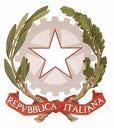 Ufficio IV - Ambito Territoriale di BresciaVia S.Antonio, 14 - 25133 Brescia - Codice  Ipa: m_piProt. MIUR AOO USPBS R.U.	1522			del  25 gennaio 2016				  	  		Ai dirigenti delle istituzioni scolastiche statali e                                                                    Paritarie di ogni ordine e grado		                                                               LORO SEDI										Oggetto: Progetti per la promozione della conoscenza e della diffusione di tutte le forme di espressione artistica L’Associazione bresciana “Primo Piano” promuove la conoscenza e la diffusione di tutte le forme di espressione artistica, riconoscendo al linguaggio e alla pratica dell’arte una funzione comunicativa e di partecipazione sociale. Le attività, rivolte a tutte le fasce d’età e di provenienza socio-culturale, spaziano da eventi di informazione, di conoscenza e di intrattenimento culturale, a veri e propri percorsi e laboratori esperienziali e formativi: rassegne e presentazioni di libri, allestimento di mostre, manifestazioni teatrali, realizzazione di concerti e rassegne musicali, convegni, conferenze, dibattiti, seminari, proiezione di film e documentari, organizzazione di workshop, laboratori di tecniche artistiche e corsi divulgativi. Nel programma allegato (“Art&stories@Caffè”) vengono presentati 5 diversi itinerari rivolti a studenti di varie fasce di età. Le scuole interessate possono rivolgersi direttamente all’Associazione (laragregori@gmail.com, proposteprimopiano@gmal.com ), via Cesare Beccaria, 10, 25121 Brescia, tel. 030 5031091.Distinti saluti.Il dirigente reggente	
    Mario  Maviglia		 	                                                   
	Firma autografa sostituita a mezzo stampa ai sensie per gli effetti dell'art. 3, c. 2, D. Lgs. n. 39/1993